УТВЕРЖДЕНОприказом директора ГБПОУ КК ГСТот «26»августа 2014 г. № 417Изменения утвержденыприказом директора техникумаот 31 августа 2015 г. № 344.ПОЛОЖЕНИЕ по составлению рабочей программы учебной дисциплины, профессионального модуля в государственном бюджетном профессиональном образовательном учреждении«Гулькевичский строительный техникум»Гулькевичи20151. Общие положения1.1. Настоящее  Положение  устанавливает  порядок  разработки, требования  к  построению  и  оформлению  содержания,  процедуру рецензирования,  утверждения  и  продления  сроков  действия  рабочих программ учебных дисциплин и профессиональных модулей в государственном бюджетном профессиональном образовательном учреждении Гулькевичский строительный техникум» (далее – Положение, техникум).1.2. Положение  предназначено  для  председателей  учебно-методических объединений  и преподавателей,  ответственных за проведение  учебных занятий по  учебным дисциплинами профессиональным модулям, включенных в рабочие учебные планы профессий и специальностей техникума.1.3. Положение  разработано  в  соответствии  с:- Федеральным законом Российской Федерации от 29 декабря 2012 г. № 273-ФЗ "Об образовании в Российской Федерации" с изменениями, утвержденными Федеральными законами от 04.06.2014 г. №145-ФЗ, от 06.04.2015 №68-ФЗ, от 02.05.2015 №122-ФЗ;- Законом Краснодарского края «Об образовании в Краснодарском крае» от 16.07.2013 № 2770-КЗ;- Приказом Министерства образования и науки Российской Федерации № 464 от 14.06.2013 г. «Об утверждении Порядка организации и осуществления образовательной деятельности по образовательным программам среднего профессионального образования» с изменениями, утвержденными приказами Министерства образования и науки Российской Федерации от 22.01.2014 №31 и от 15.12.2014 №1580;- Федеральными государственными образовательными стандартами среднего профессионального образования (далее  - ФГОС СПО), реализуемыми в техникуме;-Уставом техникума.1.4. Рабочая программа учебной дисциплины, профессионального модуля является основным документом, устанавливающим содержание и методическое построение учебной дисциплины, профессионального модуля.1.5. В программе дается перечень основных разделов, тем и учебных вопросов, последовательность их изучения, методические и организационные указания об особенностях преподавания дисциплины, профессионального модуля, исходя из целей и задач обучения, определяется место дисциплины, модуля, междисциплинарные связи в основной образовательной программе подготовки специалиста. 1.6. Рабочая программа учебной дисциплины, профессионального модуля должна отвечать требованиям ФГОС СПО, квалификационной характеристике по соответствующей профессии/специальности, дидактическим принципам. 1.7. Рабочая программа должна обеспечивать систематичность, последовательность, комплексность обучения, внутрипредметные и межпредметные связи с четко выраженной практической направленностью обучения, возможность получения фундаментальных теоретических знаний,  должна формировать профессиональные умения, навыки и деловые качества, необходимые для соответствующей квалификации. 1.8. Рабочая программа разрабатывается преподавателем, мастером производственного обучения, входящим в состав учебно-методического объединения (УМО), за которой данная дисциплина, профессиональный модуль закреплены, и представляется председателю УМО для проверки соответствия ее предъявляемым требованиям. 1.9. Рабочая программа учебной дисциплины, профессионального модуля рассматривается на заседании УМО, на заседании педагогического совета и утверждается директором техникума.1.10. Рабочая программа учебной дисциплины, профессионального модуля является составной частью основной образовательной программы среднего профессионального образования – программы подготовки квалифицированных рабочих, служащих или программы подготовки специалистов среднего звена (далее – ППКРС или ППСЗ). 2. Структура рабочей программы учебной дисциплины2.1. Рабочая программа состоит из разделов: ПАСПОРТ РАБОЧЕЙ ПРОГРАММЫ УЧЕБНОЙ ДИСЦИПЛИНЫ СТРУКТУРА И СОДЕРЖАНИЕ УЧЕБНОЙ ДИСЦИПЛИНЫ УСЛОВИЯ РЕАЛИЗАЦИИ РАБОЧЕЙ ПРОГРАММЫ УЧЕБНОЙ ДИСЦИПЛИНЫ КОНТРОЛЬ И ОЦЕНКА РЕЗУЛЬТАТОВ ОСВОЕНИЯ УЧЕБНОЙ ДИСЦИПЛИНЫ 3. Основное содержание разделов рабочей программы учебной дисциплины3.1. В разделе «паспорт рабочей программы учебной дисциплины» раскрываются:3.1.1. Область применения рабочей программы: рабочая программа является частью основной профессиональной образовательной программы в соответствии с ФГОС СПО.3.1.2. Место учебной дисциплины в структуре основной профессиональной образовательной программы: указывается в какой цикл входит учебная дисциплина согласно учебного плана.3.1.3. Цели и задачи учебной дисциплины – требования к результатам освоения учебной дисциплины: из ФГОС СПО по профессии или специальности указываются результаты освоения дисциплины «уметь» и «знать».В случае если на изучение дисциплины отводятся дополнительные часы из вариативной части, то необходимо указать дополнительные «уметь», «знать», либо дать обоснование углубленного освоения «уметь», «знать».3.1.4. Рекомендуемое количество часов на освоение рабочей программы учебной дисциплины: указываются данные из учебного плана по конкретной профессии или специальности.3.2. В разделе «СТРУКТУРА И СОДЕРЖАНИЕ УЧЕБНОЙ ДИСЦИПЛИНЫ» раскрываются:3.2.1. Объем учебной дисциплины и виды учебной работы: указывается объем учебной нагрузки по дисциплине в часах, виды аудиторной и самостоятельной работы, форма итоговой аттестации по учебной дисциплине согласно учебного плана.3.2.2. Тематический план и содержание учебной дисциплины: указывается наименование разделов и тем учебной дисциплины. По каждой теме расписываются:- содержание учебного материала;- наименования необходимых лабораторных работ;- наименования необходимых практических занятий;- контрольные работы (контрольные работы не обязательны во всех темах раздела и во всех разделах. Количество часов, отводимых на контрольные работы по учебной дисциплине в тематическом плане, должно совпадать с данными, указанными в таблице «Объем учебной дисциплины и виды учебной работы» раздела «Структура и примерное содержание учебной дисциплины»).- тематика самостоятельной работы. Содержание самостоятельной работы студентов необходимо формулировать через деятельность.Если предусмотрены курсовые работы (проекты) по дисциплине, указывается тематика.Объем часов определяется по каждой позиции столбца 3.Уровень освоения проставляется напротив подтем в столбце 4. Для характеристики уровня освоения учебного материала используются следующие обозначения:1 – ознакомительный (узнавание ранее изученных объектов, свойств);2 – репродуктивный (выполнение деятельности по образцу, инструкции или под руководством);3 – продуктивный (планирование и самостоятельное выполнение деятельности, решение проблемных задач).Для тем, имеющих практические занятия и/или лабораторные работы, уровень освоения учебного материала соответствует «2» или«3», в зависимости от содержания работы.3.3. В разделе «УСЛОВИЯ РЕАЛИЗАЦИИ РАБОЧЕЙ ПРОГРАММЫ УЧЕБНОЙ ДИСЦИПЛИНЫ»:3.3.1. Приводится информация о материально-техническом и информационном обеспечении дисциплины, где указывается перечень средств обучения, включая тренажеры, модели, макеты, оборудование, технические средства, в т. ч. аудиовизуальные, компьютерные и телекоммуникационные и т. п. (количество не указывается).Сведения приводятся, исходя из необходимости обеспечения кабинета для качественного обучения.Например:Оборудование учебного кабинета:- посадочные места по количеству обучающихся;- рабочее место преподавателя;- комплект учебно-наглядных пособий;- другое (т.е. перечисляете то, что требуется).Технические средства обучения:- компьютер с лицензионным программным обеспечением;- интерактивная доска;- ТV; и др.Оборудование лаборатории и рабочих мест лаборатории:- лабораторные стенды;- измерительная аппаратура;- другое.3.3.2.  При описании подраздела 3.2 указываются литература, основные и дополнительные источники для преподавателей и студентов.Основная учебная литература должна быть издана за последние 5 лет.При составлении учитывается наличие результатов экспертизы учебных изданий в соответствии с порядком, установленным Минобрнауки России.Список литературы оформляется в следующей последовательности: действующие нормативные правовые акты; справочно-энциклопедические издания; монографии; учебники и учебные пособия. 3.4. В разделе «КОНТРОЛЬ И ОЦЕНКА РЕЗУЛЬТАТОВ ОСВОЕНИЯ УЧЕБНОЙ ДИСЦИПЛИНЫ» приводятся результаты обучения и их формы и методы контроля. Контроль и оценка результатов освоения дисциплины осуществляется преподавателем в процессе проведения теоретических занятий, практических занятий и лабораторных работ, тестирования, а также выполнения обучающимися индивидуальных заданий, проектов, исследований.В левую графу таблицы результаты обучения переносятся из паспорта программы. В правой графе таблицы формулируются формы и методы контроля и оценки результатов обучения, содержание графы должно состоять из отдельно прописанных форм и методов контроля и оценки для каждого умения и каждого знания.4. Структура рабочей программы профессионального модуля3.1. Рабочая программа профессионального модуля состоит из разделов: ПАСПОРТ ПРОГРАММЫ ПРОФЕССИОНАЛЬНОГО МОДУЛЯ РЕЗУЛЬТАТЫ ОСВОЕНИЯ ПРОФЕССИОНАЛЬНОГО МОДУЛЯ СТРУКТУРА И СОДЕРЖАНИЕ ПРОФЕССИОНАЛЬНОГО МОДУЛЯ 4.УСЛОВИЯ РЕАЛИЗАЦИИ ПРОГРАММЫ ПРОФЕССИОНАЛЬНОГО МОДУЛЯ5. КОНТРОЛЬ И ОЦЕНКА РЕЗУЛЬТАТОВ ОСВОЕНИЯ ПРОФЕССИОНАЛЬНОГО МОДУЛЯ (ВИДА ПРОФЕССИОНАЛЬНОЙ ДЕЯТЕЛЬНОСТИ)5. Основное содержание разделов программы профессионального модуля5.1. В разделе «ПАСПОРТ ПРОГРАММЫ ПРОФЕССИОНАЛЬНОГО МОДУЛЯ» раскрываются: 5.1.1. Область применения программы; цели и задачи модуля – требования к результатам освоения модуля (в результате освоения модуля, обучающиеся должны иметь практический опыт, уметь, знать).5.1.2. Распределение учебного времени: всего часов, выделяемых в ППСЗ (ППКРС), учебном плане на освоение модуля, в том числе: максимальной учебной нагрузки обучающегося, обязательной аудиторной, самостоятельной работы обучающегося, учебной и производственной практики.5.2. В разделе «РЕЗУЛЬТАТЫ ОСВОЕНИЯ ПРОФЕССИОНАЛЬНОГО МОДУЛЯ»  в соответствии с ФГОС СПО указывается вид деятельности, профессиональные и общие компетенции. 5.3. В разделе «СТРУКТУРА И СОДЕРЖАНИЕ ПРОФЕССИОНАЛЬНОГО МОДУЛЯ» раскрываются: сведения о наименовании разделов, тем, содержании учебного материала, практических, лабораторных, курсовых работ, самостоятельной работы обучающихся, учебной и производственной практики; объеме учебной нагрузки в часах по всем видам учебной нагрузки обучающихся, уровне усвоения. 5.4. В разделе «Условия реализации программы профессионального модуля» указываются: 5.4.1. Минимальные требования к материально-техническому обеспечению.5.4.2. Перечень рекомендуемых учебных изданий, Интернет-ресурсов, дополнительной литературы. Основная учебная литература должна быть издана за последние 5 лет.При составлении учитывается наличие результатов экспертизы учебных изданий в соответствии с порядком, установленным Минобрнауки России.Список литературы оформляется в следующей последовательности: действующие нормативные правовые акты; справочно-энциклопедические издания; монографии; учебники и учебные пособия. 5.4.3. Общие требования к организации образовательного процесса где описываются условия проведения занятий, организации учебной и производственной практики, консультационной помощи обучающимся.5.4.4. Кадровое обеспечение образовательного процесса, где указываются требования к квалификации педагогических (инженерно-педагогических) кадров, обеспечивающих обучение по междисциплинарному курсу (курсам); требования к квалификации педагогических кадров, осуществляющих руководство практикой, инженерно-педагогический состав.5.5. В разделе «контроль и оценка результатов освоения профессионального модуля» указываются результаты (освоенные компетенции), показатели оценки результата и формы и методы контроля. Формы и методы контроля и оценки результатов обучения должны позволять проверять у обучающихся не только сформированность профессиональных компетенций, но и развитие общих компетенций и обеспечивающих их умений.5.6. Все составляющие рабочей программы профессионального модуля должны найти отражение в содержании. 6. Требования к оформлению рабочей программыПри оформлении рабочей программы необходимо соблюдать следующие требования:- рабочая программа печатается односторонней или двусторонней печатью на листе;- текст рабочей программы рекомендуется набирать в текстовом редакторе Word;- шрифт Times New Roman, кегль – 14, одинарный или полуторный интервал; размеры полей – обычные;- шрифт в таблицах – Times New Roman, кегль – 12;- для нумерации страницы использовать положение внизу страницы справа;- нумерацию текста начинать от титульного листа, не проставляя номер страницы на 1 странице;- для выравнивания правого края страницы текст следует разверстать по ширине печатного поля;- страницы текста рабочей программы должны соответствовать формату А4 (210 297 мм);- заголовки пишутся заглавными буквами, жирным шрифтом.При заполнении программы все подстрочные комментарии заменяются на конкретную информацию, после чего комментарии удаляются.7. Порядок согласования, рецензирования и утверждения рабочей программы После разработки программы учебной дисциплины/профессионального модуля автору программы необходимо провести техническую и содержательную  внешнюю экспертизу. Разработанные преподавателем рабочие программы рецензируются двумя рецензентами из числа ведущих преподавателей образовательных учреждений СПО и/или соответствующих (профильных) кафедр учреждений высшего профессионального образования, работодателей (для рабочих программ циклов ОП и ПП).Далее рабочие программы представляются к рассмотрению на заседании УМО, педагогического совета техникума, после чего утверждаются директором. Утверждение рабочей программы устанавливает статус рабочей учебной программы как локального учебно-планирующего документа, регламентирующего реализацию содержания учебной дисциплины/профессионального модуля.Экземпляр утвержденной рабочей программы является контрольным. Он хранится в методическом кабинете вместе с внешними рецензиями. Электронная копия утвержденной программы также хранится в методическом  кабинете.8. Оформление листа дополнений и изменений, внесенных в рабочую программуЛист изменений и дополнений заполняется только тогда, когда необходимо внести изменения в рабочую программу.Изменения в рабочую программу вносятся в случаях:- изменения федеральных государственных образовательных стандартов или других нормативных документов, в том числе внутритехникумовских;- изменения требований работодателей к выпускникам;- появления новых учебников, учебных пособий и других учебно-методических материалов;- введения новых или изменения тематики лабораторных работ, приобретения нового оборудования;- разработки новых методик преподавания и контроля знаний студентов. Все изменения регистрируются и вносятся в контрольные экземпляры и электронные версии преподавателем. Ответственность за актуализацию рабочих программ (т.е. внесение изменений по мере необходимости: корректировка учебного плана, изменение педагогической нагрузки по предмету) возлагается на преподавателя. Решение о внесении изменений в рабочую программу принимается на заседании УМО при утверждении КТП на новый учебный год. Ответственность за организацию работы по актуализации рабочих программ в УМО несет председатель УМО.Изменения в рабочие программы вносятся:- заменой отдельных листов (старый лист при этом цветным маркером перечеркивается, а новый лист с указанием № и даты изменения степлером прикалывается к рабочей программе);- введением дополнительных листов (дополнительному листу присваивается новый номер, например: Изм. №1 от 05.10.2011 г. стр. 7А );- выделением старого текста с указанием ссылки на новый (при незначительной корректировке изменяемые слова, символы и т.д. выделяются цветным маркером сплошной линией так, чтобы можно было прочитать зачеркнутое, рядом делается запись: Изм. № 1 от 05.10.2011 г.).Изменения фиксируются (оформляются) на листе для заметок (лист регистрации изменений).После внесения изменений документ пригоден для использования и хранения.При наличии большого количества изменений и поправок, затрудняющих его понимание, при изменении основополагающей нормативной базы, а также при необходимости внесения значительных по объему изменений проводится пересмотр рабочей программы (т.е. выпускается новая рабочая программа), которая проходит все стадии верификации (проверки на пригодность) и валидации (утверждения).Лист изменений и дополнений оформляется в виде таблицы. В графу 1 вносятся дополнения и изменения, в графе 2 проставляется дата и номер протокола заседания УМО, на котором было принято соответствующее решение, подпись председателя.ЛИСТ ИЗМЕНЕНИЙ И ДОПОЛНЕНИЙ, ВНЕСЕННЫХ ВРАБОЧУЮ ПРОГРАММУОбразец оформленияПриложение1Министерство образования и науки Краснодарского краяГосударственное  бюджетное профессиональное образовательное учреждение Краснодарского края «Гулькевичский строительный техникум»РАБОЧАЯ ПРОГРАММАучебной  дисциплины   ОП.06 Экономика организациидля специальности 08.02.01 Строительство и эксплуатация зданий и сооружений2015Рассмотреноучебно-методическим объединением(наименование)«__» ______2015г.Председатель ___________И.О.Ф.Рассмотрена на заседании педагогического совета  протокол № ___ от _______________Рабочая программа разработана на основе  федерального государственного образовательного стандарта среднего профессионального образования по специальности  08.02.01 Строительство и эксплуатация зданий и сооружений, укрупненная группа 08.00.00 Техника и технологии строительства (приказ Минобрнауки России от 11.08.2014 N 965, зарегистрировано в Минюсте России 25.08.2014 N 33818).Организация-разработчик: государственное  бюджетное профессиональное образовательное учреждение Краснодарского края «Гулькевичский строительный техникум».Разработчик				Иванов И.И, преподаватель/мастер п/о						 ГБПОУ КК ГСТ                                                                ________________________Рецензенты:		                                                            __________________преподаватель                                                            _______________________________Квалификация по диплому:_______________________________ _______________________________                                                                                                                                               __________________ _____________ ________________________________Квалификация по диплому:_________________ _______________                                                             _______________________________  СОДЕРЖАНИЕ1. паспорт рабочей ПРОГРАММЫ УЧЕБНОЙ ДИСЦИПЛИНЫ__________________________________________________________________название дисциплины1.1. Область применения рабочей программыРабочая программа учебной дисциплины является частью основной профессиональной образовательной программы в соответствии с ФГОС СПО по специальности (специальностям) / профессии (профессиям) _______________________________________________________________ .Указать специальность (специальности) / профессию (профессии), укрупненную  группу (группы) специальностей / профессий или направление (направления) подготовки в зависимости от широты использования примерной  программы учебной дисциплины.Рабочая программа учебной дисциплины может быть использована ____________________________________________________________________указать возможности использования программы в дополнительном профессиональном образовании (указать направленность программ повышения квалификации и переподготовки)  и профессиональной подготовке (указать направленность программы профессиональной подготовки)1.2. Место учебной дисциплины в структуре основной профессиональной образовательной программы:__________________________________________________________________указать принадлежность учебной дисциплины к учебному циклу1.3. Цели и задачи учебной дисциплины – требования к результатам освоения учебной дисциплины:В результате освоения учебной дисциплины обучающийся должен уметь: __________________________________________________________________В результате освоения учебной дисциплины обучающийся должен знать: __________________________________________________________________Указываются требования к умениям и знаниям в соответствии с перечисленными в п. 1.ФГОСов по специальностям / профессиям1.4. Рекомендуемое количество часов на освоение рабочей программы учебной дисциплины:максимальной учебной нагрузки обучающегося_______часов, в том числе:обязательной аудиторной учебной нагрузки обучающегося ______ часов;самостоятельной работы обучающегося ______ часов.2. СТРУКТУРА И ПРИМЕРНОЕ СОДЕРЖАНИЕ УЧЕБНОЙ ДИСЦИПЛИНЫ2.1. Объем учебной дисциплины и виды учебной работыВо всех ячейках со звездочкой (*) следует указать объем часов.2.2. Тематический план и содержание учебной дисциплины ________________________________________________________наименование			Внутри каждого раздела указываются соответствующие темы. По каждой теме описывается содержание учебного материала (в дидактических единицах), наименования необходимых лабораторных работ и практических занятий (отдельно по каждому виду), контрольных работ, а также примерная тематика самостоятельной работы. Если предусмотрены курсовые работы (проекты) по дисциплине, описывается их примерная тематика. Объем часов определяется по каждой позиции столбца 3 (отмечено звездочкой *). Уровень освоения проставляется напротив дидактических единиц в столбце 4 (отмечено двумя звездочками **).Для характеристики уровня освоения учебного материала используются следующие обозначения:1. – ознакомительный (узнавание ранее изученных объектов, свойств); 2. – репродуктивный (выполнение деятельности по образцу, инструкции или под руководством)3. – продуктивный (планирование и самостоятельное выполнение деятельности, решение проблемных задач)3. условия реализации УЧЕБНОЙ дисциплины3.1. Требования к минимальному материально-техническому обеспечениюРеализация учебной дисциплины требует наличия учебного кабинета _____________; мастерских ____________________; лабораторий__________.указывается наименование 	                указываются при наличии                        указываются при наличииОборудование учебного кабинета: __________________________________Технические средства обучения: ________________________________Оборудование мастерской и рабочих мест мастерской: __________________:__________________________________________________________________Оборудование лаборатории и рабочих мест лаборатории: __________________________________________________________________Приводится перечень средств обучения, включая тренажеры, модели, макеты, оборудование, технические средства, в т. ч. аудиовизуальные, компьютерные и телекоммуникационные и т. п. (Количество не указывается).3.2. Информационное обеспечение обученияПеречень рекомендуемых учебных изданий, Интернет-ресурсов, дополнительной литературыОсновные источники: _______________________________________________Дополнительные источники: _________________________________________После каждого наименования печатного издания обязательно указываются издательство и год издания (в соответствии с ГОСТом). При составлении учитывается наличие результатов экспертизы учебных изданий в соответствии с порядком, установленным Минобрнауки России.4. Контроль и оценка результатов освоения УЧЕБНОЙ ДисциплиныКонтроль и оценка результатов освоения учебной дисциплины осуществляется преподавателем в процессе проведения практических занятий и лабораторных работ, тестирования, а также выполнения обучающимися индивидуальных заданий, проектов, исследований.Результаты переносятся из паспорта примерной  программы. Перечень форм контроля следует конкретизировать с учетом специфики обучения по рабочей  программе учебной дисциплины.Приложение 2Министерство образования и науки Краснодарского краяГосударственное  бюджетное профессиональное образовательное учреждение Краснодарского края «Гулькевичский строительный техникум»РАБОЧАЯ ПРОГРАММАпрофессионального модуля   ПМ.01 Участие в проектировании зданий и сооружений для специальности 08.02.01 Строительство и эксплуатация зданий и сооружений2015Рассмотреноучебно-методическим объединением(наименование)«__» ______2015г.Председатель ___________И.О.Ф.Рассмотрена на заседании педагогического совета  протокол № ___ от _______________Рабочая программа разработана на основе  федерального государственного образовательного стандарта среднего профессионального образования по специальности  08.02.01 Строительство и эксплуатация зданий и сооружений, укрупненная группа 08.00.00 Техника и технологии строительства (приказ Минобрнауки России от 11.08.2014 N 965, зарегистрировано в Минюсте России 25.08.2014 N 33818).Организация-разработчик: государственное  бюджетное профессиональное образовательное учреждение Краснодарского края «Гулькевичский строительный техникум».Разработчик				Иванов И.И, преподаватель/мастер п/о						 ГБПОУ КК ГСТ                                                                ________________________Рецензенты:		                                                            __________________преподаватель                                                            _______________________________Квалификация по диплому:_______________________________ _______________________________                                                                                                                                               __________________ _____________ ________________________________Квалификация по диплому:_________________ _______________                                                   _________________________________  СОДЕРЖАНИЕ 1. паспорт рабочей ПРОГРАММЫ ПРОФЕССИОНАЛЬНОГО МОДУЛЯ_______________________________________________________________________название  профессионального модуля1.1. Область применения рабочей программыРабочая программа профессионального модуля является частью основной профессиональной образовательной программы в соответствии с ФГОС СПО по специальности (специальностям) / профессии (профессиям) _____________ ______________________________________________________код			названиеУказать специальность (специальности) / профессию (профессии), укрупненную группу (группы) специальностей / профессий или направление (направления) подготовки в зависимости от широты использования примерной программы профессионального модуля.в части освоения основного вида профессиональной деятельности (ВПД):___________________________________________________________указывается вид профессиональной деятельности в соответствии с перечисленными в п. 1. ФГОС по специальностям / профессиям, и соответствующих профессиональных компетенций (ПК):1. ________________________________________________________________2. ________________________________________________________________3. ________________________________________________________________указываются профессиональные компетенции в соответствии с перечисленными в п. 1.ФГОС по специальностям / профессиям, Примерная программа профессионального модуля может быть использована ________________________________________________________Указать возможности использования программы в дополнительном профессиональном образовании (указать направленность программ повышения квалификации и переподготовки), профессиональной подготовке (указать направленность программы профессиональной подготовки, при освоении профессии рабочего в рамках специальности СПО (указать код и наименование специальности СПО) __________________________________________________________указать уровень образования: основное общее, среднее (полное) общее, профессиональное образование и др.__________________________________________________________________указать опыт работы: тип предприятия, должности, стаж и др.1.2. Цели и задачи профессионального модуля – требования к результатам освоения профессионального модуляС целью овладения указанным видом профессиональной деятельности и соответствующими профессиональными компетенциями обучающийся в ходе освоения профессионального модуля должен:иметь практический опыт:__________________________________________________________________уметь: __________________________________________________________________знать: __________________________________________________________________Указываются требования к практическому опыту, умениям и знаниям в соответствии с перечисленными в п. 1. ФГОСами по специальностям / профессиям, 1.3. Рекомендуемое количество часов на освоение примерной программы профессионального модуля:всего – _________ часов, в том числе:максимальной учебной нагрузки обучающегося – _______ часов, включая:обязательной аудиторной учебной нагрузки обучающегося – _____ часов;самостоятельной работы обучающегося – ______ часов;учебной и производственной практики – ______ часов.2. результаты освоения ПРОФЕССИОНАЛЬНОГО МОДУЛЯ Результатом освоения профессионального модуля является овладение обучающимися видом профессиональной деятельности ____________________________________________________, в том числе профессиональными (ПК) и общими (ОК) компетенциями:Наименование результатов обучения приводится в соответствии с текстом вышеназванных ФГОС СПО.3. СТРУКТУРА и ПРИМЕРНОЕ содержание профессионального модуля3.1. Тематический план профессионального модуля (вариант для профессий)Ячейки в столбцах 3, 4, 6, 7, 8 заполняются жирным шрифтом, в 5 – обычным. Если какой-либо вид учебной работы не предусмотрен, необходимо в соответствующей ячейке поставить прочерк. Количество часов, указанное в ячейках столбца 3, должно быть равно сумме чисел в соответствующих ячейках столбцов 4, 6, 7, 8 (жирный шрифт) по горизонтали. Количество часов, указанное в ячейках строки «Всего», должно быть равно сумме чисел соответствующих столбцов 3, 4, 5, 6, 7, 8 по вертикали. Количество часов, указанное в ячейке столбца 3 строки «Всего», должно соответствовать количеству часов на освоение программы профессионального модуля в пункте 1.3 паспорта программы. Количество часов на самостоятельную работу обучающегося должно соответствовать указанному в пункте 1.3 паспорта программы. Сумма количества часов на учебную и производственную практику (в строке «Всего» в столбцах 7 и 8) должна соответствовать указанному количеству часов в пункте 1.3 паспорта программы. Для соответствия сумм значений следует повторить объем часов на производственную практику (концентрированную) в колонке «Всего часов» и в предпоследней строке столбца «Производственная, часов». И учебная, и производственная практики могут проводиться параллельно с теоретическими занятиями междисциплинарного курса (рассредоточено) или в специально выделенный период (концентрированно).3.1. Тематический план профессионального модуля (вариант для специальностей)Ячейки в столбцах 3, 4, 7, 9, 10 заполняются жирным шрифтом, в 5, 6, 8 - обычным. Если какой-либо вид учебной работы не предусмотрен, необходимо в соответствующей ячейке поставить прочерк. Количество часов, указанное в ячейках столбца 3, должно быть равно сумме чисел в соответствующих ячейках столбцов 4, 7, 9, 10 (жирный шрифт) по горизонтали. Количество часов, указанное в ячейках строки «Всего», должно быть равно сумме чисел соответствующих столбцов 3, 4, 5, 6, 7, 8, 9, 10 по вертикали. Количество часов, указанное в ячейке столбца 3 строки «Всего», должно соответствовать количеству часов на освоение программы профессионального модуля в пункте 1.3 паспорта программы. Количество часов на самостоятельную работу обучающегося должно соответствовать указанному в пункте 1.3 паспорта программы. Сумма количества часов на учебную и производственную практику (в строке «Всего» в столбцах 9 и 10) должна соответствовать указанному в пункте 1.3 паспорта программы. Для соответствия сумм значений следует повторить объем часов на производственную практику по профилю специальности (концентрированную) в колонке «Всего часов» и в предпоследней строке столбца «Производственная, часов». И учебная, и производственная (по профилю специальности) практики могут проводиться параллельно с теоретическими занятиями междисциплинарного курса (рассредоточено) или в специально выделенный период (концентрированно).3.2. Содержание обучения по профессиональному модулю (ПМ)Внутри каждого раздела указываются междисциплинарные курсы и соответствующие темы. По каждой теме описывается содержание учебного материала (в дидактических единицах), наименования необходимых лабораторных работ и практических занятий (отдельно по каждому виду), а также примерная тематика самостоятельной работы. Если предусмотрены курсовые работы (проекты) по профессиональному модулю, описывается примерная тематика. Объем часов определяется по каждой позиции столбца 3 (отмечено звездочкой *). Уровень освоения проставляется напротив дидактических единиц в столбце 4 (отмечено двумя звездочками **).Для характеристики уровня освоения учебного материала используются следующие обозначения: 1 – ознакомительный (узнавание ранее изученных объектов, свойств); 2 – репродуктивный (выполнение деятельности по образцу, инструкции или под руководством); 3 – продуктивный (планирование и самостоятельное выполнение деятельности, решение проблемных задач).4. условия реализации  ПРОФЕССИОНАЛЬНОГО МОДУЛЯ4.1. Требования к минимальному материально-техническому обеспечениюРеализация профессионального модуля предполагает наличие учебных кабинетов ___________; мастерских ____________; лабораторий __________.указывается наименование                           указываются при наличии                        указываются при наличииОборудование учебного кабинета и рабочих мест кабинета ___________: __________________________________________________________________Технические средства обучения: __________________________________Оборудование мастерской и рабочих мест мастерской: __________________:__________________________________________________________________Оборудование лаборатории и рабочих мест лаборатории: __________________________________________________________________Реализация профессионального модуля предполагает обязательную производственную практику.Оборудование и технологическое оснащение рабочих мест:________________________________________________________________________________________ Приводится перечень средств обучения, включая тренажеры, модели, макеты, оборудование, технические средства, в т.ч. аудиовизуальные, компьютерные и телекоммуникационные и т.п. Количество не указывается.4.2. Информационное обеспечение обученияПеречень рекомендуемых учебных изданий, Интернет-ресурсов, дополнительной литературыОсновные источники:………………………………………………Дополнительные источники:………………………………После каждого наименования печатного издания обязательно указываются издательство и год издания (в соответствии с ГОСТом). При составлении учитывается наличие результатов экспертизы учебных изданий в соответствии с порядком, установленным Минобрнауки России.4.3. Общие требования к организации образовательного процессаОписываются условия проведения занятий, организации учебной и производственной практики, консультационной помощи обучающимся.__________________________________________________________________Перечисляются учебные дисциплины и профессиональные модули, изучение которых должно предшествовать освоению данного профессионального модуля.4.4. Кадровое обеспечение образовательного процессаТребования к квалификации педагогических (инженерно-педагогических) кадров, обеспечивающих обучение по междисциплинарному курсу (курсам): _________________________________________________________________.Требования к квалификации педагогических кадров, осуществляющих руководство практикойИнженерно-педагогический состав: _______________________________.Мастера: _______________________________________________________.5. Контроль и оценка результатов освоения профессионального модуля (вида профессиональной деятельности)Формы и методы контроля и оценки результатов обучения должны позволять проверять у обучающихся не только сформированность профессиональных компетенций, но и развитие общих компетенций и обеспечивающих их умений.Результаты указываются в соответствии с паспортом и разделом 2 рабочей программы. Перечень форм контроля должен быть конкретизирован с учетом специфики обучения по рабочей программе профессионального модуля.Приложение 3Министерство образования и науки Краснодарского краяГосударственное  бюджетное профессиональноеобразовательное учреждениеКраснодарского края «Гулькевичский строительный техникум»СОГЛАСОВАНО:Заместитель директора по УР_____________  Е.И. Шестых«___» __________201_____ г.Календарно-тематический планНа   20__/20__учебного годаДля профессии/специальности  _________________________________			                                                                 код и наименование По учебной  дисциплине _________ ________________________                                                код и наименование дисциплиныПреподаватель ФИО  Количество часов по учебному плану всего ____ час.I семестр - ____ час., II - ______ час.Составлен в соответствии с рабочей программой, утверждённой от «___» ________ 20__ г.Рассмотрен на заседании учебно-методического объединения (название)Протокол № ___ от «_____» __________ 20___ г.Председатель учебно-методического объединения (название)___________ ИОФ 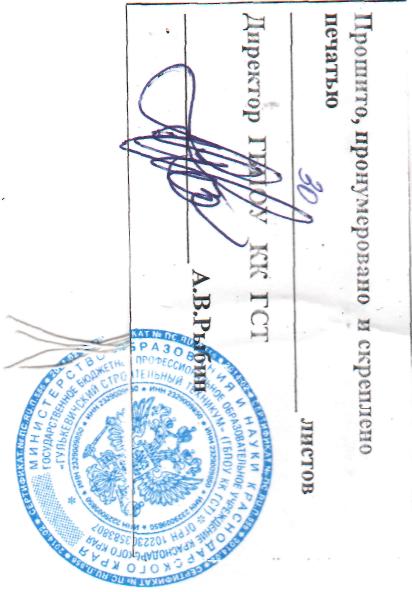 № изменения, дата внесения изменения; № страницы с изменением;№ изменения, дата внесения изменения; № страницы с изменением;БЫЛОСТАЛООснование:Подпись лица, внесшего измененияПодпись председателя УМООснование:Подпись лица, внесшего измененияПодпись председателя УМОИзменение № 1 от 05.10.2011 г., стр № 15Изменение № 1 от 05.10.2011 г., стр № 15БЫЛООсновная литература:Басова Н.В. Немецкий язык для колледжей/Басова Н.В., Коноплева П.Р. – Ростов н/Д: Феникс, 2004 – 414 стр.СТАЛООсновная литература:Басова Н.В. Немецкий язык для колледжей/Басова Н.В., Коноплева П.Р. – Ростов н/Д: Феникс, 2010 – 420 стр.Основание: актуализация основных источников.Преподаватель/мастер п/о ______________Ф.И.О.                                                                            подписьПредседатель УМО (наименование) ____________Ф.И.О.Основание: актуализация основных источников.Преподаватель/мастер п/о ______________Ф.И.О.                                                                            подписьПредседатель УМО (наименование) ____________Ф.И.О.стр.ПАСПОРТ рабочей ПРОГРАММЫ УЧЕБНОЙ ДИСЦИПЛИНЫ5СТРУКТУРА и содержание УЧЕБНОЙ ДИСЦИПЛИНЫ5условия реализации  учебной дисциплины8Контроль и оценка результатов Освоения учебной дисциплины8Вид учебной работыОбъем часовМаксимальная учебная нагрузка (всего)*Обязательная аудиторная учебная нагрузка (всего) *в том числе:     лабораторные  работы*     практические занятия*     контрольные работы*     курсовая работа (проект) (если предусмотрено)*Самостоятельная работа обучающегося (всего)*в том числе:     самостоятельная работа над курсовой работой (проектом) (если предусмотрено)*    ………………    ………………Указываются другие виды самостоятельной работы при их наличии (реферат, расчетно-графическая работа, внеаудиторная самостоятельная работа и т.п.).**Итоговая аттестация в форме (указать)       в этой строке часы не указываютсяИтоговая аттестация в форме (указать)       в этой строке часы не указываютсяНаименование разделов и темСодержание учебного материала, лабораторные  работы и практические занятия, самостоятельная работа обучающихся, курсовая работа (проект) (если предусмотрены)Содержание учебного материала, лабораторные  работы и практические занятия, самостоятельная работа обучающихся, курсовая работа (проект) (если предусмотрены)Объем часовУровень освоения12234Раздел 1.Тема 1.1.Содержание учебного материалаСодержание учебного материала*Тема 1.1.1………….***Тема 1.1.Лабораторные работыЛабораторные работы*Тема 1.1.Практические занятияПрактические занятия*Тема 1.1.Контрольные работыКонтрольные работы*Тема 1.1.Самостоятельная работа обучающихсяСамостоятельная работа обучающихся*Тема 2.Содержание учебного материалаСодержание учебного материала*Тема 2.1………….***Тема 2.Лабораторные работыЛабораторные работы*Тема 2.Практические занятияПрактические занятия*Тема 2.Контрольные работыКонтрольные работы*Тема 2.Самостоятельная работа обучающихсяСамостоятельная работа обучающихся*Раздел 2.*Тема 2.1.Содержание учебного материалаСодержание учебного материала*Тема 2.1.1………….***Тема 2.1.Лабораторные работыЛабораторные работы*Тема 2.1.Практические занятияПрактические занятия*Тема 2.1.Контрольные работыКонтрольные работы*Тема 2.1.Самостоятельная работа обучающихсяСамостоятельная работа обучающихся*Примерная тематика курсовой работы (проекта) (если предусмотрены)Примерная тематика курсовой работы (проекта) (если предусмотрены)Примерная тематика курсовой работы (проекта) (если предусмотрены)*Самостоятельная работа обучающихся над курсовой работой (проектом) (если предусмотрены)Самостоятельная работа обучающихся над курсовой работой (проектом) (если предусмотрены)Самостоятельная работа обучающихся над курсовой работой (проектом) (если предусмотрены)*Всего:Всего:Всего:*(должно соответствовать указанному количеству часов в пункте 1.4 паспорта примерной программы)Результаты обучения(освоенные умения, усвоенные знания)Формы и методы контроля и оценки результатов обучения перечисляются все знания и умения, указанные в п.4. паспорта примерной программы1. ПАСПОРТ примерной ПРОГРАММЫ ПРОФЕССИОНАЛЬНОГО МОДУЛЯстр.52. результаты освоения ПРОФЕССИОНАЛЬНОГО МОДУЛЯ73. СТРУКТУРА и ПРИМЕРНОЕ содержание профессионального модуля84. условия реализации  ПРОФЕССИОНАЛЬНОГО МОДУЛЯ125. Контроль и оценка результатов освоения профессионального модуля (вида профессиональной деятельности) 13КодНаименование результата обученияПК …………………………………………………………………………ПК …………………………………………………………………………ПК …. ………………………………………………………………………ОК …………………………………………………………………………ОК …………………………………………………………………………ОК … ………………………………………………………………………Коды профессиональных компетенцийНаименования разделов профессионального модуля*Всего часов(макс. учебная нагрузка и практики)Объем времени, отведенный на освоение междисциплинарного курса (курсов)Объем времени, отведенный на освоение междисциплинарного курса (курсов)Объем времени, отведенный на освоение междисциплинарного курса (курсов)Практика Практика Коды профессиональных компетенцийНаименования разделов профессионального модуля*Всего часов(макс. учебная нагрузка и практики)Обязательная аудиторная учебная нагрузка обучающегосяОбязательная аудиторная учебная нагрузка обучающегосяСамостоятельная работа обучающегося, часовУчебная,часовПроизводственная,часов(если предусмотрена рассредоточенная практика)Коды профессиональных компетенцийНаименования разделов профессионального модуля*Всего часов(макс. учебная нагрузка и практики)Всего,часовв т.ч. лабораторные работы и практические занятия,часовСамостоятельная работа обучающегося, часовУчебная,часовПроизводственная,часов(если предусмотрена рассредоточенная практика)12345678Раздел 1. ……………………******Раздел 2………………………******Раздел …. …………………..******Производственная практика, часов (если предусмотрена итоговая (концентрированная) практика)*(ввести число)*(повторить число)Всего:******Коды профессиональных компетенцийНаименования разделов профессионального модуля*Всего часов(макс. учебная нагрузка и практики)Объем времени, отведенный на освоение междисциплинарного курса (курсов)Объем времени, отведенный на освоение междисциплинарного курса (курсов)Объем времени, отведенный на освоение междисциплинарного курса (курсов)Объем времени, отведенный на освоение междисциплинарного курса (курсов)Объем времени, отведенный на освоение междисциплинарного курса (курсов)Практика Практика Коды профессиональных компетенцийНаименования разделов профессионального модуля*Всего часов(макс. учебная нагрузка и практики)Обязательная аудиторная учебная нагрузка обучающегосяОбязательная аудиторная учебная нагрузка обучающегосяОбязательная аудиторная учебная нагрузка обучающегосяСамостоятельная работа обучающегосяСамостоятельная работа обучающегосяУчебная,часовПроизводственная (по профилю специальности),часов(если предусмотрена рассредоточенная практика)Коды профессиональных компетенцийНаименования разделов профессионального модуля*Всего часов(макс. учебная нагрузка и практики)Всего,часовв т.ч. лабораторные работы и практические занятия,часовв т.ч., курсовая работа (проект),часовВсего,часовв т.ч., курсовая работа (проект),часовУчебная,часовПроизводственная (по профилю специальности),часов(если предусмотрена рассредоточенная практика)12345678910Раздел 1.  ………………………********Раздел 2.  ………………………********Производственная практика (по профилю специальности), часов (если предусмотрена итоговая (концентрированная) практика)*(ввести число)*(повторить число)Всего:********Наименование разделов профессионального модуля (ПМ), междисциплинарных курсов (МДК) и темСодержание учебного материала, лабораторные работы и практические занятия, самостоятельная работа обучающихся, курсовая работа (проект) (если предусмотрены)Содержание учебного материала, лабораторные работы и практические занятия, самостоятельная работа обучающихся, курсовая работа (проект) (если предусмотрены)Объем часовУровень освоения12234Раздел ПМ 1. ………………..номер и наименование  раздела*МДК 1. …………………..номер и наименование МДК*Тема 1.1. ………………….номер и наименование темыСодержание (указывается перечень дидактических единиц)Содержание (указывается перечень дидактических единиц)*Тема 1.1. ………………….номер и наименование темы1.***Тема 1.1. ………………….номер и наименование темы…***Тема 1.1. ………………….номер и наименование темыЛабораторные работы (при наличии, указываются темы)Лабораторные работы (при наличии, указываются темы)*Тема 1.1. ………………….номер и наименование темы1.*Тема 1.1. ………………….номер и наименование темыПрактические занятия (при наличии, указываются темы)Практические занятия (при наличии, указываются темы)*Тема 1.1. ………………….номер и наименование темы1.*Тема 1.2. ……………………. номер и наименование темыСодержание (указывается перечень дидактических единиц)Содержание (указывается перечень дидактических единиц)*Тема 1.2. ……………………. номер и наименование темы1.***Тема 1.2. ……………………. номер и наименование темы…***Тема 1.2. ……………………. номер и наименование темыЛабораторные работы (при наличии, указываются темы)Лабораторные работы (при наличии, указываются темы)*Тема 1.2. ……………………. номер и наименование темы1.*Тема 1.2. ……………………. номер и наименование темыПрактические занятия (при наличии, указываются темы)Практические занятия (при наличии, указываются темы)*Тема 1.2. ……………………. номер и наименование темы1.*Самостоятельная работа при изучении раздела ПМ 1. (при наличии, указываются задания)Самостоятельная работа при изучении раздела ПМ 1. (при наличии, указываются задания)Самостоятельная работа при изучении раздела ПМ 1. (при наличии, указываются задания)*Примерная тематика внеаудиторной самостоятельной работы………………………………………Примерная тематика внеаудиторной самостоятельной работы………………………………………Примерная тематика внеаудиторной самостоятельной работы………………………………………*Учебная практикаВиды работ……………………………………………Учебная практикаВиды работ……………………………………………Учебная практикаВиды работ……………………………………………*Производственная практика  (по профилю специальности)Виды работ……………………………………………Производственная практика  (по профилю специальности)Виды работ……………………………………………Производственная практика  (по профилю специальности)Виды работ……………………………………………*Раздел ПМ 2. …………номер и наименование  раздела*МДК …номер и наименование МДК*Тема 2.1. …………………номер и наименование темы*………………..………………..………………..Тема 2.2. ………………… номер и наименование темы*………………………………………………Самостоятельная работа при изучении раздела ПМ 2. (при наличии, указываются задания)Самостоятельная работа при изучении раздела ПМ 2. (при наличии, указываются задания)Самостоятельная работа при изучении раздела ПМ 2. (при наличии, указываются задания)*Примерная тематика внеаудиторной самостоятельной работы………………………………………Примерная тематика внеаудиторной самостоятельной работы………………………………………Примерная тематика внеаудиторной самостоятельной работы………………………………………*Учебная практикаВиды работ……………………………………………Учебная практикаВиды работ……………………………………………Учебная практикаВиды работ……………………………………………*Производственная практика  (по профилю специальности)Виды работ……………………………………………Производственная практика  (по профилю специальности)Виды работ……………………………………………Производственная практика  (по профилю специальности)Виды работ……………………………………………*Раздел ПМ 3. …………номер и наименование  раздела*………………………………………………Примерная тематика курсовых работ (проектов) (если предусмотрено)…………………………………………….…………………………………………….Примерная тематика курсовых работ (проектов) (если предусмотрено)…………………………………………….…………………………………………….Примерная тематика курсовых работ (проектов) (если предусмотрено)…………………………………………….…………………………………………….*Обязательная аудиторная учебная нагрузка по курсовой работе (проекту) (если предусмотрено)Обязательная аудиторная учебная нагрузка по курсовой работе (проекту) (если предусмотрено)Обязательная аудиторная учебная нагрузка по курсовой работе (проекту) (если предусмотрено)*Производственная практика (по профилю специальности) итоговая по модулю (если предусмотрена итоговая (концентрированная) практика)Виды работ ……………………………………..Производственная практика (по профилю специальности) итоговая по модулю (если предусмотрена итоговая (концентрированная) практика)Виды работ ……………………………………..Производственная практика (по профилю специальности) итоговая по модулю (если предусмотрена итоговая (концентрированная) практика)Виды работ ……………………………………..*ВсегоВсегоВсего*(должно соответствовать указанному количеству часов в пункте 1.3 паспорта примерной программы)Результаты (освоенные профессиональные компетенции)Основные показатели оценки результатаФормы и методы контроля и оценки Результаты (освоенные общие компетенции)Основные показатели оценки результатаФормы и методы контроля и оценки № урокаНаименование разделов и темКол-вочасовВид занятия, тип урокаКалендарные сроки изучения, план/фактКалендарные сроки изучения, план/фактСамостоятельная работа обучающихсяСамостоятельная работа обучающихся№ урокаНаименование разделов и темКол-вочасовВид занятия, тип урока№ группы№ группыСамостоятельная работа обучающихсяСамостоятельная работа обучающихся№ урокаНаименование разделов и темКол-вочасовВид занятия, тип урокапланфактСамостоятельная работа обучающихсяСамостоятельная работа обучающихсяРаздел 1. Раздел 1. Тема 1.1. Тема 1.1. 12345678910111213Тема 1.2. Тема 1.2. 141516171819202122